Práce (co se nehodí, škrtněte): diplomováPosudek (co se nehodí, škrtněte): vedoucího Práci hodnotil: doc. PhDr. Nikolaj Demjančuk, CSc.Práci předložila: Petra Alexandra VejvodováNázev práce: Renesanční kořeny moderní vědy1.	CÍL PRÁCE (uveďte, do jaké míry byl naplněn): Cílem práce bylo ukázat zrození a formování předpokladů vědecké revoluce. Na základě studia, analýzy a srovnání několika interpretací dobové kultury ukazuje autorka, jak dynamické proměny kulturního kontextu připravují radikální změnu ve vědeckém poznání. Při tom autorce jde o sledování jednoty změn a kontinuity v životě vědy. Studentka pracovala velmi pečlivě, důsledně a systematicky, což umožnilo naplnit stanovené záměry ve všech částech zpracované práce.2.	OBSAHOVÉ ZPRACOVÁNÍ (náročnost, tvůrčí přístup, proporcionalita teoretické a vlastní práce, vhodnost příloh apod.):Autorka provedla samostatnou badatelskou práci, která umožnila interpretovat roli renesanční kultury při konstituování základu novověkého vědeckého myšlení. Autorka postupuje systematicky: analyzuje několik na sebe navazujících a stále otevřených problémů. Začíná charakteristikou renesanční kulturní změny. Pokračuje formováním nového názoru na vesmír a formováním základu moderní vědy v díle Galileiho a završuje odkazem renesance novodobé vědě. Práci končí zamyšlením nad otázkou šíření nových vědeckých poznatků a technologií a rolí popularizace vědy v těchto procesech, filosofickou reflexi vědy nevyjímaje.3.	FORMÁLNÍ ÚPRAVA (jazykový projev, správnost citace a odkazů na literaturu, grafická úprava, přehlednost členění kapitol, kvalita tabulek, grafů a příloh apod.):Jazykový projev, citace a odkazy na literaturu jsou v pořádku. Členění práce je přehledné a odůvodněné. Přílohy jsou funkční - doplňují a obohacují textovou část práce.4.	STRUČNÝ KOMENTÁŘ HODNOTITELE (celkový dojem z práce, silné a slabé stránky, originalita myšlenek apod.):Předložená práce je samostatným pohledem do klíčového období vývoje evropské vědy a techniky. Autorka dokázala pracovat cílevědomě a systematicky. Přesto, že odhalovala složitost a otevřenost mnohých dílčích problémů, dokázala vytvořit svou vlastní interpretační pozici, která může být dobrým předpokladem pro případnou další práci ve zvoleném badatelském prostoru.5.	OTÁZKY A PŘIPOMÍNKY DOPORUČENÉ K BLIŽŠÍMU VYSVĚTLENÍ PŘI OBHAJOBĚ (jedna až tři):Jakou roli při formování novověké vědy hraje komunikace? Charakterizujte její klíčové změny.6.	NAVRHOVANÁ ZNÁMKA (výborně, velmi dobře, dobře, nevyhověl): výborněDatum: 20.05.2013					Podpis: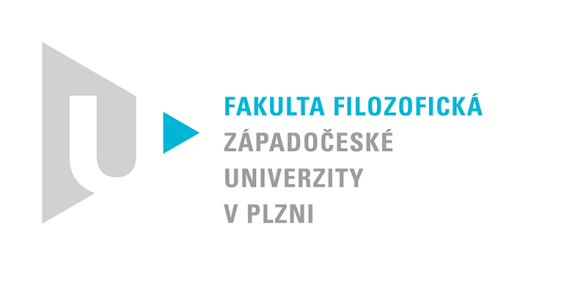 Katedra filozofiePROTOKOL O HODNOCENÍ PRÁCE